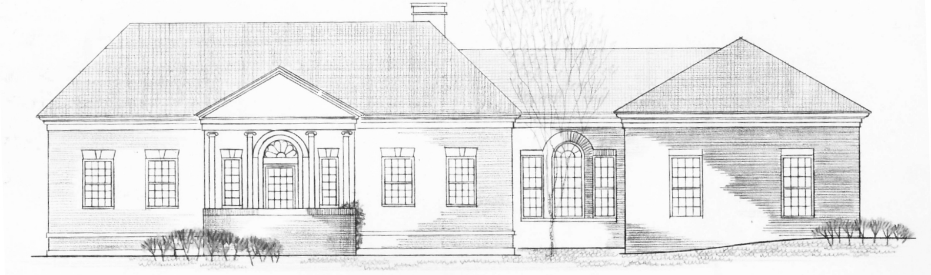 MEETING NOTICEG.A.R. Library Board of TrusteesDATE:		Tuesday, December 14, 2021
TIME:		6:30 PM
PLACE:	Virtual meeting (see below for details on joining)AGENDAExecutive Session 6:30 PMMGL Ch. 30A §21(a) 2: To conduct strategy sessions in preparation for negotiations with nonunion personnel or to conduct collective bargaining sessions or contract negotiations with nonunion personnel (Library Director contract)Public Open Session 7:00 PM1. Minutes from November meeting2. Director's update3. FY 2023 Budget request - timing, staffing needs, deadlines, etc.4. Annual Town Report - Review of Trustee section5. Status of Interim Trustee opening 6. Gove Scholarship - concept, timeline 7. Christmas and New Year's holiday hours and other holiday related matters8. Update, if any, about using Old Town Hall for meeting space9. Items not reasonably anticipated10. Scheduling next meeting11. AdjournmentPursuant to Governor Baker's March 12, 2020 Order Suspending Certain Provisions of the Open Meeting Law, G.L. ch.30A, sec.18 and the Governor's March 15, 2020 Order imposing strict limitations on the number of people that may gather in one place, this meeting of the G.A.R. Library Board of Trustees will be conducted via remote participation to the greatest extent possible.  Specific information and the general guidelines for remote participation by members of the public and/or parties with a right and/or requirement to attend this meeting can be found on the town website, at www.wnewbury.org. For this meeting, members of the public who wish to listen to the meeting may do so in the following manner: 

You can join this meeting from your computer, tablet or smartphone. 
https://us02web.zoom.us/j/84762640926
You can also dial in using your phone. 
United States: +1-646-876-9923 

Meeting ID: 847 6264 0926